Dorost dnes opět vítězný.                                                                                                                                            TJ Sokol Jičíněves/FK Kopidlno : SK Městec Králové 4 : 2 ( 1 : 1 )                                                 Sestava:  Masák, - Machačný, Kohout, Mlejnek, Beneš, Berko, Míšek,  Rydl, Petr D., Kulhánek, Ludvík.  Připraveni: Petr J.,   Kóre, Nemčanský, Krejčík.  Branky:  Petr D.  Krejčík, 17´+58´, Rýdl 80´.  ŽK:    V prvním poločase již tradičně jsme soupeře nepřehráli a báli jsme se abychom nedostali další branky na které si hosté vypracovali šance poměrně snadno a jednoduše. Zvláště po 25´ kdy hosté využili šance pokutového kopu ,který byl nařízen po zákroku Mlejnka  zcela právem  měli navrch a kdyby trefovali branku mohli vést víc. Těsně před poločasovým hvizdem Petr David srovnal na 1 : 1. V druhém poločase jsme hru srovnali.   V 47´Krejčík z levé strany otočil stav zápasu v náš prospěch. Když hosté srovnali ze standartní situace na 2:2 tak v 58´Krejčík tentokrát pravačkou zahrál odražený míč k tyči a mohli jsme se radovat z opětovného vedení, když za další dvě minuty zavěsil svojí první brankou Rýdl bylo 4:2. Po zbytek utkání se hrál dál rychlý, ale tvrdý fotbal který hosty bolel někdy až zbytečně.. Konečný výsledek 4 : 2 je náš nejčastější a opět jsme museli utkání otáčet. Soutěž tak vedeme bez ztráty jediného bodu.     Serinek.                                    OP mužů.Včera v okresním přeboru  mužů se uskutečnilo utkání které mělo rozhodnout, který z našich sousedů přečká pravděpodobně zimní přestávku na chvostu tabulky.  TJ Sokol Jičíněves TJ Sokol Libáň 0 : 3. Program příštího týdne:                                                                                                                        St. přípravka: v sobotu 19.10. v Železnici  od 9 : 30  proti Libuní  a Železnicí.                      Žáci:  v sobotu 19.10.  doma od 9:30 proti Chomuticím.                                                                         Dorost: v neděli  jede do Strak,  kde hraje od 10 : 15.                                                                Muži B:  v sobotu od 15: 30 poslední podzimní utkání v Češově                                                                                                       Muži A: v neděli od 15 : 30 proti Bílé Třemešné na domácí půdě.                                                                                                                           Město Kopidlno hlavní sponzor kopidlenského fotbalu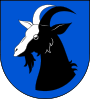                                                  :    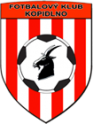 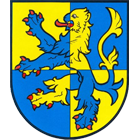                                                  Neděle 13.10.2019 mistrovské utkání okresní soutěže mužů od 15 : 30FK Kopidlno B : SKP Valdice    HR: Jiřička Pavel,  AR1: Srb Daniel,  AR2: Soukup Pavel.     Hlavní pořadatel:  Strnad Libor    Nominace:  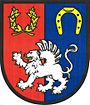 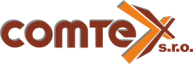 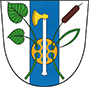     Obec Cholenice             www.fkkopidlno.cz        Obec BudčevesJak napovídá tabulka, dnes přijede lídr soutěže. Tým který má ambice na postup mezi okresní elitu. Jedinkrát prohráli a to v sousedském derby proti Železnici. Jinak soupeřům naděluje tři a více branek. Po sedmi kolech mají tak skóre 28:5, to   také napovídá, že moc branek neinkasují.   Včerejší výsledky:  Češov : N.Paka  B   6 : 3 ( 3 : 2), Miletín B : Žeretice 9 : 0 ( 6 : 0 ),                     Libuň : Železnice B 1 : 3 ( 0 : 1 ).Áčko včera v Nové Pace zabralo a přivezlo všechny body domů.                                                                   1.FK Nová Paka : FK Kopidlno A 1 : 2 ( 1 : 2 ).                                                                                   Sestava:  Brožíček Martin -  Kovář Miloš  ( Berounský Patrik 75´), Komárek Petr, Janáček Jaroslav ©, Klaban Tomáš, ( Strnad Libor 90´ ), Aubrecht Jindřich, Komárek Ladislav, Klaban Lukáš, Valnoha Martin, Janda Petr,  Dyčenko Vítek. – Hnát Vladimír.                          Branky: Kovář Miloš 16´,28´.  ŽK:  Komárek Ladislav 30´, Valnoha Martin 84´.  Divák: 96. HR: Adam Jiříček, AR1: Martin Štˇastný,  AR2: Blažena Kánská, DS: Lukáš Vojtěch. Další včerejší výsledky:  B.Třemešná  : Dvůr Králové B 3 : 2 , Skřivany : Jičín B 4 : 1,  Žacléř : Vrchlabí  2 : 3, St. Buky : Úpice 3 : 5.                                                                                                Hnát Vladimír hosté:       Na hřišti favorita jsme logicky vsadili na poctivou defenzivu s případnými brejkovými situacemi. Těch bylo v prvním poločase více než jsme i čekali a podařilo se nám brankami Kováře dvakrát skórovat. Nebylo ani daleko od hattricku, nejblíže při dalším samostatném nájezdu na gólmana nebo střele z přímého kopu do tyče. Domácí jsme dostali do zápasu chybou v závěru poločasu, v tom druhém to pak již byla zákopová válka, která přinesla ovoce v podobě tří bodů                                                                                   V. Horák domáci:     Vůbec jsme nezachytili začátek zápasu. Dvě hrubé chyby naší obrany soupeř potrestal a udělal si dvoubrankový náskok , který jsme již nedokázali smazat. Je k ničemu herní převaha když prakticky za celé utkání vážně neohrozíte branku, z tohoto pohledu zasloužené vítězství hostí kterým gratuluji k zisku tří bodů.   V sobotu starší přípravka v Jičíněvsi:                                                                                             Sestava: Skrbek Štěpán, Skrbek Šimon. Hink Kryštof, Samuel Vích, Svoboda Daniel, Rozsypal Filip, Syřiště Matyáš.                                                                                                Jičíněves : Kopidlno 2:4 (1:2) Branky: Šíma 2,Mates 2                                                    Kopidlno: Železnice 2:5 (2:2) Branky: Fíla ,MatesPrvní zápas proti domácímu týmu byl od začátku v naší režii, kluci proto zaslouženě zvítězili.Druhý zápas byl úplně opačný soupeř diktoval tempo hry rychle jsme dvakrát inkasovali, kluci to nevzdali do poločasu jse nám povedlo srovnat. Bohužel v druhé půli byl soupeř aktivnější a tvořil si šance, které proměnili. Na klucích byla vidět velká únava, protože kluků je málo většina z nich hraje celé utkání.   Syřiště.Žáci včera doma proti Železnici.                                                                                                          Kopidlno : Železnice  2:3.    Branky :  Berko, Kóre.                                                                                           Kopidlno : Železnice  2:1.    Branky :  Nemčanský, Zikmund.                                                                     Sestava: Šádek, Krejčík, Machačný, Rozsypal,Vlček, Kosina, Kóre, Berko, Němčanský, Bernard, Sedláček, Zikmund, Syřiště.      V dnešním dvojzápasu s týmem, který je na prvním místě naší skupiny jsme sehráli vyrovnanou partii. První utkání jsme sice po obdržení smolných gólů prohráli, ale druhý zápas již byl v naší režii a zaslouženě jsme ho vyhráli. Kluky chválíme za předvedenou hru a bojovnost v obou utkáních.                                  Trenéři    Rozsypal, Vlček.#KlubZVRPSBP+P-1.Nemyčeves970232:1322012.Stará Paka870139:1320103.Lužany970224:1620104.Hořice B860223:1916205.L. Bělohrad B950421:2116016.Robousy850319:1415007.Milíčeves850322:1414218.Libáň930617:249009.Chomutice920717:3780210.Žlunice920715:2060011.Dětenice920712:2661112.Jičíněves91089:33401#KlubZVRPSBP+P-1.Železnice B860222:819012.Valdice760128:518003.Miletín B760129:1218004.Podhradí740319:1312005.Sobotka B740324:1111106.Libuň730420:249007.Nová Paka B830521:269008.Češov820616:266009.Kopidlno B720513:2960010.Žeretice81076:44300PořadíTýmTýmZápasyVPVPPPSkóreBody1TJ Slavoj Skřivany10910038:142721. FK Nová Paka10621136:13213TJ Dvůr Králové B10730036:15214SK Miletín9720024:14215TJ Sokol Železnice9520224:12176FC Vrchlabí B10441121:20157TJ Sokol Staré Buky10342126:33148FK Kopidlno10352024:28139FC Spartak Kobylice9342019:241310FK Dolní Kalná9450021:201211TJ Baník Žacléř10360116:311012SK Sparta Úpice10271017:33813TJ Sokol B. Třemešná10270112:43714SK Jičín B10170217:315